Friday 29nd March 2019Activities to Help Your Child at Home(This experience can be done in and around the home and assists your child’s development)In class this week we have been focusing on counting and looking at poems.The following phonic sounds have been covered so far:- m,a,s,d,t,I,n,p,g,o,c,k,u,b,f,e,l,h,sh,r,j,v,y,w,th,z,ch,q,x,ng,nk,ay,ee,igh,ow,oo,oo,ar, air, ir, ou, oyNext week in phonics we will be learning the red word callEaster BonnetsActivities:For our Friday church service, children can wear their Easter bonnets to church!Please support your child in making an Easter bonnet, encourage them to cut and stick independently, draw some pictures relating to Easter, or even based around their interests. (Examples added below)Help them make a note in their home/school learning book of their experience.You can also use photographs or drawings. Or even add a video to tapestry.Please bring your Childs Easter bonnet to school on Friday 5th April, thank you kindly.Your child will learn: Explores what happens when they mix colours, experiments to create different textures, understands that different media can be combined to create new effects, manipulates materials to achieve a planned effect, constructs with a purpose in mind, using a variety of resources, uses simple tools and techniques competently and appropriately, selects tools and techniques needed to shape, assemble and join materials they are using.Vocabulary: What materials are you using? What colours are you using? How are you going to stick ___ together?Resources: Pencil crayons, felt tips, paint, scissors, glue, card, paper, tissue paper.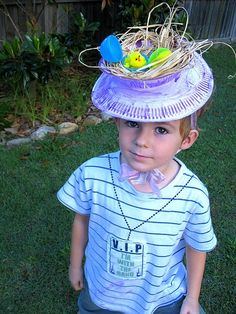 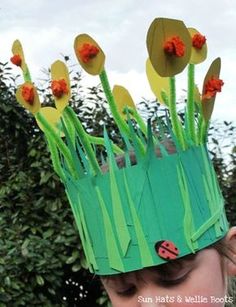 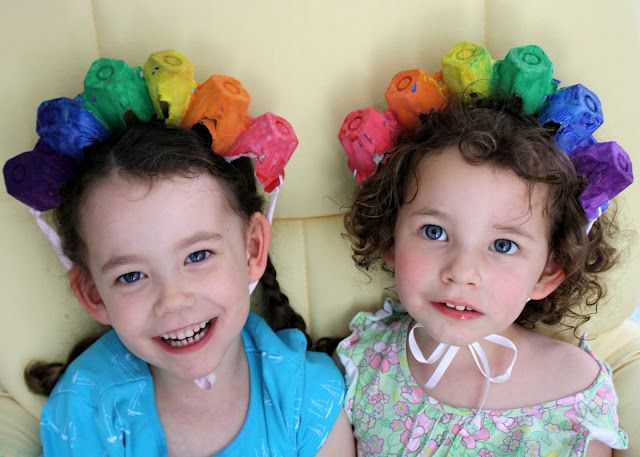 